,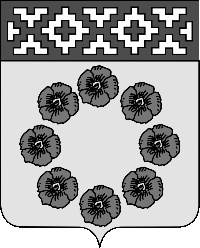 ПОСТАНОВЛЕНИЕАдминистрации Пестяковского муниципального районаИвановской области(в ред. пост. № 508  от 30.11.2018г., пост. № 565  от 21.12.2018г., пост.№26 от 29.01.2019г.,        пост. № 105 от 15.03.2019г., пост.№ 328 от 30.07.2019г.)«07»  ноября  2013 г. № 411                                                               пос. ПестякиО УТВЕРЖДЕНИИ МУНИЦИПАЛЬНОЙ ПРОГРАММЫ «ЭКОНОМИЧЕСКОЕ РАЗВИТИЕ ПЕСТЯКОВСКОГО МУНИЦИПАЛЬНОГО РАЙОНА» В соответствии со статьей 179 Бюджетным кодексом Российской Федерации, постановлениями  Администрации  Пестяковского муниципального района от17.09.2013 № 333 «О переходе к формированию бюджета Пестяковского муниципального района на основе муниципальных программ Пестяковского муниципального района», от 26.09.2013 года №354 «Об утверждении перечня муниципальных программ Пестяковского муниципального района на 2014 -2016 годы», постановляю:1. Утвердить муниципальную программу «Экономическое развитие Пестяковского муниципального района» (прилагается).2. Настоящее постановление вступает в действие с 01.01.2014 года.3.  Контроль за исполнением настоящего постановления и реализацией программы возложить на начальника отдела экономики, планирования, реализации программ и муниципального заказа И.В.Небукину. Глава АдминистрацииПестяковского муниципального района                                        О.А.Титюлин                                                                                                                                                                                                                                                                                        Приложение к постановлению     Администрации Пестяковского   муниципального районаот «21» декабря 2018 г. №565Приложение к постановлениюАдминистрации Пестяковскогомуниципального районаот «07» ноября 2013 г. №4111. ПАСПОРТМУНИЦИПАЛЬНОЙ ПРОГРАММЫ «Экономическое развитие Пестяковского муниципального района»2. Анализ текущей ситуации в сфере реализации муниципальной Программы2.1.Малое и среднее предпринимательство Пестяковского муниципального районаМалое и среднее предпринимательство является одной из основ функционирования экономики городского и сельских поселений, а также района в целом.       Наличие в экономике района развитого малого и среднего предпринимательства существенно расширяет перечень производимых товаров, работ и услуг, обеспечивает занятость населения, в значительной степени способствует формированию местного бюджета и развитию конкуренции. Производственная сфера района представлена следующими видами деятельности: производство тренажерного оборудования, холстов, арболитовых строительных блоков, валяной обуви, изделий народно - художественных промыслов, пошив одежды, лесозаготовка и деревообработка. Развитие малого и среднего предпринимательства в районе является стратегическим фактором, определяющим устойчивое развитие экономики района и, наоборот, свертывание малых и средних предприятий может иметь негативные последствия как экономического, так и социального характера.      Анализ трех предшествующих лет показывает, что в районе отмечается положительная динамика развития малого и среднего предпринимательства. По данным Территориального органа Федеральной службы государственной статистики по Ивановской области, количество индивидуальных предпринимателей за период с 2015 года по 2017 год незначительно  снизилось  на 01.10.2018 год составляет 98 ед. Дополнительным фактором, способствующим развитию предпринимательской активности, явилось создание в 2003 году муниципального Фонда  поддержки малого предпринимательства и сельского развития. За время деятельности Фонда 346 начинающих и действующих предпринимателей получили консультационные услуги по вопросам регистрации и  ведения бизнеса, личными подсобными хозяйствами и желающими осуществлять  предпринимательскую  деятельность, и организацию собственного дела в муниципальном фонде поддержки малого предпринимательства и сельского развития получено 1 273 займа на общую сумму 35 060 тыс. рублей.В рамках реализации Программы дополнительных мероприятий Ивановской области по снижению напряженности на рынке труда безработные граждане создают собственное дело. За период 2015-2018 г. были предоставлены субсидии из федерального и областного бюджета на организацию собственного дела 5 гражданам на общую сумму 294 000 рублей. Для поддержки развития предпринимательской деятельности с 2011 года в районе работает Координационный совет по малому и среднему предпринимательству при Главе Пестяковского муниципального района.Для поднятия престижа предпринимательской деятельности активные предприниматели района принимают активное участие в ежегодных районных конкурсах  и мероприятиях (выставках – ярмарках), организованных Администрацией Пестяковского муниципального района, посвященных памятным датам.При сложившейся динамике развития, структура малого и среднего предпринимательства в муниципальном районе является недостаточно сбалансированной. Более 85% субъектов действуют в области розничной  торговли и сфере обслуживания, включая общественное питание.Характерные особенности и основные проблемы, сдерживающие развитие для предпринимательства Пестяковского муниципального района: -недостаточный платежеспособный спрос населения на продукцию местных товаропроизводителей пищевой продукции, услуги общественного питания и бытового обслуживания;  -концентрация субъектов малого и среднего предпринимательства только  в  розничной торговле и дефицит предпринимательской активности в производственной сфере;-отсутствие стартового  капитала, а также залогового обеспечения для получения банковского кредита для организации собственного дела;-высокие процентные ставки по банковским кредитам;-низкий образовательный уровень предпринимателей, в том числе отсутствие навыков в составлении бухгалтерской и налоговой отчетности;-изношенность основных средств;-высокие тарифы на услуги монополий: электро, тепло энергию, грузоперевозки.- в сельском хозяйстве и производстве пищевых продуктов - недостаточное привлечение инвестиций в обновление основных фондов, приобретение современного перерабатывающего оборудования и внедрение новых технологий производства продукции. Развитие предпринимательства в этих отраслях является частью реализации стратегической цели продовольственной безопасности по обеспечению населения района безопасной сельскохозяйственной продукцией и продовольствием. Присутствие местной сельскохозяйственной и пищевой продукции является сдерживающим фактором повышения цен на пищевую продукцию, завозимую из других районов  Российской Федерации. Экономическая и социальная политика в аграрной сфере района направлена на формирование предпосылок для устойчивого развития сельской местности и прежде всего для обеспечения занятости и повышения дохода сельского населения.Сельскохозяйственное производство района представлено хозяйствами трех категорий: общество с ограниченной ответственностью, крестьянскими (фермерскими) хозяйствами и личными подсобными хозяйствами населения. Производством сельскохозяйственной продукции занимаются одно предприятие - общество с ограниченной ответственностью  «Заря», 6 крестьянских (фермерских) хозяйств. Большинство сельскохозяйственных предприятий функционируют в режиме острого дефицита инвестиций и оборотных средств. Недостаток финансовых ресурсов необходимых для расширенного воспроизводства, сдерживает развитие сельскохозяйственного производства.Эффективность работы и использование потенциала предпринимательства зависят от успешного формирования условий деятельности субъектов предпринимательства. Его функционирование и развитие невозможно без государственной поддержки, без субсидий органов местного самоуправления.Показатели, характеризующие текущую ситуацию в сфере реализации ПрограммыТаблица 22.2. Улучшение условий и охраны труда в Пестяковском муниципальном районе.Создание безопасных условий труда на каждом рабочем месте, снижение уровня производственного травматизма, переход в сфере охраны труда к управлению профессиональными рисками, экономическая мотивация улучшения работодателем условий труда, снижение доли рабочих мест с тяжелыми, вредными или опасными условиями труда является одной из важных социально-экономических проблем.В современных условиях резко обостряются проблемы трудовых прав граждан, которые работают в неблагоприятных условиях труда. Многие организации функционируют в неприспособленных помещениях с использованием нестандартного или физически изношенного оборудования; отсутствуют санитарно-бытовые помещения для работников; не проводятся или проводятся неудовлетворительно предварительные и периодические медицинские осмотры.В результате реализации мероприятий подпрограммы планируется обеспечить согласованные действия, органов местного самоуправления Пестяковского муниципального района, работодателей, объединений работодателей, а также профессиональных союзов, их объединений и иных уполномоченных работниками представительных органов по вопросам охраны труда, создать предпосылки для повышения уровня безопасности труда, снижения производственного травматизма и профессиональной заболеваемости и соответствующего уменьшения расходов на компенсации потерь здоровья работников органов местного самоуправления Пестяковского муниципального района, муниципальных учреждений и предприятий Пестяковского муниципального района.В рамках подпрограммы планируется осуществление основных мероприятий:1. Улучшение условий и охраны труда работников органов местного самоуправления Пестяковского муниципального района, муниципальных учреждений и предприятий Пестяковского муниципального района, которое включает в себя мероприятие: - содействие в улучшении условий и охраны труда в целях снижения производственного травматизма и профессиональной заболеваемости работников. - обеспечение организации и проведение аттестации рабочих мест по охране труда.2. Информационное обеспечение в области охраны труда, которое включает в себя два мероприятия:- информирование, консультирование и оказание правовой помощи работникам и работодателям по вопросам охраны труда;- размещение на сайте Пестяковского муниципального района информации по охране труда. Привлечение средств массовой информации в целях освещения вопросов охраны труда и техники безопасности.Показатели, характеризующие текущую ситуацию в сфере реализации ПрограммыТаблица 32.3.  Организация транспортного обслуживанияПассажирский транспорт является одной из основных отраслей жизнеобеспечения населения Пестяковского муниципального района, от нормального функционирования и развития которой зависит как работа хозяйственного комплекса, так и социальная обстановка. Значительную долю в пассажиропотоках занимают пенсионеры и другие категории граждан, которым предоставлено право льготного  проезда, что подчеркивает важную социальную значимость общественного транспорта и его непосредственную необходимость.Транспортная сеть Пестяковского муниципального района характеризуется особенностью расположения района. Положение п. Пестяки на территории района определило неравномерность расположения населенных пунктов от районного центра, что привело к удаленности и трудности  транспортного обслуживания сельского населения в отдельных поселениях.  Основными видами перевозок, осуществляемых автобусами, являются:-перевозка работников от места жительства к месту работы;-перевозка граждан от места жительства к местам предоставления социальных услуг, в первую очередь медицинской помощи, в том числе граждан, проживающих в сельской местности.С 2014 года обслуживание автобусных маршрутов на территории района осуществляется в рамках договорных отношений Администрации Пестяковского муниципального района с муниципальным унитарным предприятием. С 2016 года и на плановый период до 2020 года подлежит  обслуживанию (7 ед.) муниципальных автобусных маршрутов.Деятельность по осуществлению транспортного обслуживания населения  носит социальный характер, так как осуществляется перевозка граждан, а также перевозка пассажиров в ранние утренние часы, в которые складывается минимальный пассажиропоток на маршрутах, что соответственно отражается на собираемости денежных средств за проезд.На современном этапе развития экономики района, перед муниципалитетом стоит серьезная задача повышения существующего уровня обеспечения потребностей населения района в транспортном обслуживании и качества предоставляемых услуг. Однако в последние годы в сфере транспортных услуг накопилось много нерешенных проблем, которые мешают осуществлению перспективной социально-экономической политики района. Развитию транспортной инфраструктуры препятствует убыточность перевозок пассажиров автомобильным транспортом.Трудное финансовое положение в данной сфере объясняется главным образом ростом цен на топливо, электроэнергию и материалы, потребляемые транспортом, а также неполной компенсацией затрат на убыточные социально значимые перевозки. Рост количества личного транспорта привел к снижению спроса на пассажирские перевозки, что в свою очередь послужило причиной сокращения доходов от осуществляемых перевозок.Следствием трудного финансового положения в сфере транспортных перевозок являются большой износ и недостаток транспортных средств, вызванные низкими темпами обновления пассажирского парка.На автомобильном парке  пассажирского транспорта общего пользования преобладает морально физически устаревшая техника, работающая во многих случаях за пределами нормативного срока службы. Изношенность технических средств транспорта не обеспечивает безопасности перевозок пассажиров, ухудшает экологическую ситуацию. В период с 2014 по 2016 год Администрацией района для осуществления регулярных и комфортных пассажирских перевозок приобретены и переданы в муниципальные унитарные предприятия осуществляющее транспортное обслуживание населения  2 новых автобуса – Газель, каждая из которых рассчитана на 12 посадочных мест. Показатели, характеризующие текущую ситуацию в сфере реализации Программы         Таблица 4Деятельность Администрации Пестяковского муниципального района по организации транспортного обслуживания населения ориентирована на развитие транспортной инфраструктуры и сохранение маршрутной сети на территории района в целях обеспечения удовлетворения спроса населения района в транспортных услугах. Реализация программы предусматривает финансовое обеспечение за счет районного бюджета установленных нормативными актами Администрации Пестяковского муниципального района обязательств по возмещению расходов (убытков, потерь) транспортных компаний, связанных с осуществлением транспортного обслуживания населения Пестяковского муниципального района.3. Целевые индикаторы (показатели) ПрограммыСведения  о целевых индикаторах (показателях) Программы с указанием их отчетных и плановых значений в разбивке по годам реализации Программы приводятся по форме согласно таблице 5.Сведения о целевых индикаторах (показателях) реализации ПрограммыТаблица 5Значения показателей № п/п 1.1-1.5 приведены  в соответствии с  официальными  статистическими данными.            Значения показателей № п/п 2.1 – 2.4 приведены из отчетов по охране труда в Пестяковском муниципальном районе.Значения показателей № п/п 3.1-3.2 определяются Администрацией  Пестяковского муниципального района по данным заключенных контрактов с компаниями осуществляющих транспортное обслуживание, при предоставлении им субсидий на транспортное обслуживание населения Пестяковского муниципального района.Значения показателей № п/п 3.3-3.4 устанавливается на основании данных сводных статистических форм №1-автотранс, формы № 65-автотранс, полученных от транспортных компаний. Свод и расчет значений осуществляется Администрацией  Пестяковского муниципального района при предоставлении субсидий.                                                                                                                                                                        Приложение 1                                                                                  к муниципальной Программе                                                                                 «Экономическое развитие                                                                                Пестяковского муниципального района»ПОДПРОГРАММА«Содействие развитию малого и среднего предпринимательства в Пестяковском муниципальном районе»Паспорт подпрограммыХарактеристика основных мероприятий подпрограммыЦель подпрограммы: создание благоприятных экономических, правовых и организационных условий для развития малого и среднего предпринимательства на территории Пестяковского муниципального района.Основной целью политики органов местного самоуправления в сфере развития малого и среднего предпринимательства является обеспечение условий, стимулирующих граждан к осуществлению самостоятельной предпринимательской деятельности, и увеличение вклада продукции малых и средних предприятий в валовой региональный продукт и доходы бюджета. Задачи подпрограммы: -Организационная, правовая и имущественная поддержка субъектов малого и среднего предпринимательства;-Информационно - консультационное и кадровое обеспечение  субъектов малого и среднего предпринимательства; -Создание условий для развития нового производства;-Поддержка субъектов малого и среднего предпринимательства в продвижении их продукции, товаров и услуг.  Мероприятия подпрограммы строятся исходя из насущных потребностей субъектов малого и среднего предпринимательства в совершенствовании финансовой поддержки, привлечении к поставкам продукции для муниципальных нужд, организации рекламно-выставочной деятельности, информационного и консультационного обслуживания, подготовки предпринимательских кадров. При этом учитываются потребности: органов местного самоуправления - в обеспечении мониторинга и экономического анализа развития субъектов малого и среднего предпринимательства, информационного обмена, проведении исследований по проблемам предпринимательства, а субъектов малого и среднего предпринимательства - в поддержке и расширении возможностей малого и среднего бизнеса.Достижение цели и решение задач Программы осуществляется путем скоординированного выполнения взаимоувязанных по срокам, ресурсам, исполнителям и результатам мероприятий:Основное мероприятие 1.1. Организационная и правовая поддержка субъектов малого и среднего предпринимательства, создание условий для развития нового производства. Мероприятием предусмотрено:- Проведение заседаний Координационного совета по  малому и среднему предпринимательству при главе Пестяковского муниципального района;- Подготовка предложений о принятии и внесении изменений в действующие нормативные правовые акты, направленные на улучшение условий деятельности малого и среднего предпринимательства;- Проведение совещаний, круглых столов с участием предпринимателей, глав городского и сельских поселений, руководителей структурных подразделений администрации муниципального района по проблемным вопросам, препятствующим развитию предпринимательства. - Проведение работы с инвесторами по привлечению субъектов предпринимательства для организации нового производства на «зеленых площадках» района.Основное мероприятие 2. 2. Информационно - консультационное и кадровое обеспечение  субъектов малого и среднего предпринимательства.  Недостаток информации является одной из причин, сдерживающих развитие малого и среднего предпринимательства  на территории муниципального района. Особенно это важно на начальной стадии работы субъектов предпринимательства. При организации нового дела представителям малого бизнеса необходимо  иметь информацию об уже сложившемся рынке производства товаров и услуг на территории района, формах поддержки субъектов малого и среднего предпринимательства на территории района, а также получать правовую информацию. Целью проведения данных мероприятий является:- Обновление информационной страницы на официальном сайте Администрации района для обеспечения субъектов малого и среднего предпринимательства необходимой информацией;- Осуществление информационной поддержки в сети "Интернет" на официальном сайте Администрации Пестяковского  муниципального района "Малый бизнес", в районной газете «Новый путь»;- Доведение до субъектов малого и среднего предпринимательства информации о муниципальной поддержке и условиях получения поддержки;- Организация информационно-обучающих семинаров,  для предпринимателей с участием представителей контролирующих органов по наиболее значимым проблемам бизнеса;	- Организация семинаров по вопросам профилактики нарушений законодательства;- Оказание имущественной поддержки субъектам малого и среднего предпринимательства в виде передачи во владение и (или) в пользование муниципального имущества на возмездной основе, безвозмездной основе или на льготных условиях в соответствии с муниципальной программой;- Оказание консультативной поддержки;- Содействие в организации подготовки, переподготовки и повышения квалификации субъектов малого и среднего предпринимательства, которую осуществляет СЗН Пестяковского района ОКГУ «Палехский межрайонный ЦЗН» в виде консультаций.Основное мероприятие 3. 3. Поддержка субъектов малого и среднего предпринимательства в продвижении их продукции, товаров и услуг. Для обеспечения оптимальных темпов экономического роста необходимо повышение конкурентоспособности товаров, работ и услуг. Малое и среднее предпринимательство являются важнейшим фактором формирования конкурентной среды.Для продвижения продукции субъектов малого и среднего предпринимательства на региональный, межрегиональный рынок повышения престижа предпринимательской деятельности будет оказано содействие в организации выставочно-ярмарочной деятельности, что значительно снижает финансовую нагрузку на субъекты малого и среднего предпринимательства. Планируется активизировать работу по налаживанию взаимовыгодных контактов с городскими округами и муниципальными районами Ивановской области и соседних областей. В рамках данного мероприятия будут осуществлены следующие действия: - Проведение мероприятий, посвященных празднованию «Дня российского предпринимательства»;- Проведение мероприятия (конкурса, ярмарки) посвященного празднованию «Дня Пестяковского муниципального района» и «Дня поселка»;- Проведение районного сельскохозяйственного конкурса организованного в рамках проведения «Осенней (весенней) сельскохозяйственной ярмарки (выставки)»;- Проведение районного конкурса организованного в рамках празднования Дня работников сельского хозяйства и перерабатывающей промышленности;- Проведение районного конкурса организованного в рамках празднования «Дня работников торговли»;- Проведение районного конкурса «Царский гриб»Основное мероприятие 4. Предоставление субсидии сельскохозяйственным товаропроизводителям в области растениеводства.Субсидия  предоставляется на возмещение части затрат на проведение комплекса агротехнологических работ, повышение уровня экологической безопасности сельскохозяйственного производства, повышение плодородия и качества почв при следующих условиях: - наличие у сельскохозяйственных товаропроизводителей на территории Пестяковского муниципального района обрабатываемых посевных площадей под сельскохозяйственными культурами в отчетном и текущем году; - наличие производства продукции растениеводства в отчетном году и году, предшествующем отчетному; - сохранение (увеличение) посевных площадей сельскохозяйственных культур в текущем году к уровню отчетного года. Порядок предоставления субсидии сельскохозяйственным товаропроизводителям в области растениеводства устанавливаются в соответствии с приложением 1 к настоящей подпрограмме. 3. Целевые индикаторы (показатели) подпрограммы.Эффективность реализации мероприятий подпрограммы по достижению целей и задач подпрограммы оценивается, исходя из достигнутых позитивных изменений, произошедших в малом и среднем предпринимательстве вследствие проведения программных мероприятий.Направления содействия развитию и поддержки малого и среднего предпринимательства в Пестяковском муниципальном районе, представленные в подпрограмме, в целом ориентированы на количественное увеличение субъектов малого и среднего предпринимательства, расширение видов деятельности и качественное развитие малого и среднего предпринимательства.Предполагается, что при эффективной реализации подпрограммы будут достигнуты следующие целевые индикаторы Программы:-прирост количества субъектов малого и среднего предпринимательства ежегодно на 1,0%; -увеличение численности работающих в малом и среднем предпринимательстве до 30% в среднесписочной численности работников всех предприятий и организаций;-прирост объема продукции, работ, услуг, выполненных субъектами малого и среднего предпринимательства ежегодно на 5%;-увеличение налоговых и неналоговых поступлений от субъектов малого и среднего предпринимательства в общем объеме налоговых и неналоговых поступлений в бюджет муниципального района.Целевые показатели (индикаторы) результативности реализации подпрограммы по годам приведены в таблице № 2:Перечень целевых индикаторов (показателей) подпрограммыТаблица 24. Ресурсное обеспечение   подпрограммы. Таблица 3 (руб.)Приложение 1к подпрограмме «Содействие развитию малого и среднего предпринимательства в Пестяковском муниципальном районе»Порядок оказания субсидии сельскохозяйственным товаропроизводителям в области растениеводства.1. Настоящий Порядок определяет категории юридических лиц (за исключением государственных (муниципальных) учреждений) и физических лиц (за исключением граждан, ведущих личное подсобное хозяйство), имеющих право на получение субсидии сельскохозяйственным товаропроизводителям в области растениеводства (далее поддержка), цели, условия и порядок предоставления субсидии, а также порядок возврата субсидии в случае нарушения условий, предусмотренных при их предоставлении. 2. Предоставление средств из бюджета Пестяковского муниципального района, предусмотренных на субсидию сельскохозяйственным предприятиям Пестяковского муниципального района, осуществляется в соответствии с решением Совета Пестяковского муниципального района о бюджете на очередной финансовый год с последующим распределением по получателям в соответствии с Постановлением Администрации Пестяковского муниципального района. 3. Субсидия предоставляется обществам с ограниченной ответственностью, юридическим лицам (за исключением государственных (муниципальных) учреждений), в том числе крестьянским (фермерским) хозяйствам и индивидуальным предпринимателям, осуществляющим производственную деятельность на территории Пестяковского муниципального района, признаваемым сельскохозяйственными товаропроизводителями в соответствии с Федеральным законом от 29.12.2006 N 264-ФЗ "О развитии сельского хозяйства" (далее — сельскохозяйственные товаропроизводители), в целях увеличения производства продукции растениеводства и улучшения ее качества. 4. Субсидия предоставляется на возмещение части затрат на проведение комплекса агротехнологических работ, повышение уровня экологической безопасности сельскохозяйственного производства, повышение плодородия и качества почв при соблюдении условий: осуществление получателями субсидии производственной деятельности на территории Пестяковского муниципального района;  наличие у сельскохозяйственных товаропроизводителей на территории Пестяковского муниципального района обрабатываемых посевных площадей под сельскохозяйственными культурами в отчетном и текущем году; наличие производства продукции растениеводства в отчетном году и году, предшествующем отчетному;  сохранение (увеличение) посевных площадей сельскохозяйственных культур в текущем году к уровню отчетного года; 5. Полученная несвязанная субсидия по растениеводству направляется на погашение части затрат по приобретению минеральных удобрений, запасных частей и горюче-смазочных материалов. 6. Субсидия  предоставляется на основании документов, установленных в пункте 9 настоящего Порядка и представленных в Администрацию Пестяковского муниципального района до 1 июня текущего года, в объеме, рассчитанном исходя из посевной площади сельскохозяйственных культур в отчетном финансовом году. Размер предоставляемой сельскохозяйственным товаропроизводителям субсидии определяется по формуле: Рп. = Ппл. x Сб., где: Рп. - размер субсидии из бюджета Пестяковского муниципального района, предоставляемой сельскохозяйственному товаропроизводителю в области растениеводства; Ппл.- посевная площадь сельскохозяйственных культур сельскохозяйственного товаропроизводителя в отчетном финансовом году; Сб. - базовая ставка субсидии на 1 гектар посевной площади сельскохозяйственных культур за счет средств бюджета Пестяковского муниципального района, определяемая по следующей формуле:Сб = Рс / Sрп,  где: Рс – общий размер субсидии,Sрп – расчетная посевная площадь сельскохозяйственных культур получателей субсидии7. Субсидия предоставляется по ставке на 1 гектар посевной площади сельскохозяйственных культур. 8. Субсидия не предоставляется: а) сельскохозяйственным товаропроизводителям, находящимся в стадии реорганизации, ликвидации, процедуре конкурсного производства в соответствии с Федеральным законом от 26.10.2002 N 127-ФЗ "О несостоятельности (банкротстве)", а также сельскохозяйственным товаропроизводителям, деятельность которых приостановлена в установленном законодательством Российской Федерации порядке; б) в случае несоблюдения сельскохозяйственным товаропроизводителем условий, установленных пунктом 4 настоящего Порядка; в) в случае непредставления необходимых документов в соответствии с пунктом 9 настоящего Порядка; г) в случае представления документов после срока, установленного пунктом 9 настоящего Порядка; д) в случае наличия недостоверных данных в документах, представленных в соответствии с пунктом 9 настоящего Порядка; ж) в случае несоответствия лица, обратившегося за предоставлением субсидии, требованиям пункта 3 настоящего Порядка; з) в случае отказа сельскохозяйственного товаропроизводителя от заключения соглашения о предоставлении поддержки. 9. Для получения субсидии необходимо в срок до 1 июня представить в Администрацию Пестяковского муниципального района по адресу: 155650, Ивановская область,  п. Пестяки, ул. Ленина, д. 4, следующие документы, предоставляемые заявителем самостоятельно: 1) заявление о предоставлении субсидии по форме согласно приложению 1 к настоящему Порядку; 2) справку-расчет на предоставление субсидии по форме согласно приложению 2 к настоящему Порядку; 3) документы, подтверждающие, что заявитель является субъектом малого и среднего предпринимательства (СМСП) в соответствии с Федеральным законом от 24.07.2007 №209-ФЗ «О развитии малого и среднего предпринимательства в Российской Федерации» (далее Закон) и соответствует условиям статьи 4 указанного закона, в том числе документа, содержащего сведения о среднесписочной численности работников за предшествующий календарный год, документа, содержащего сведения об объеме выручки от реализации товаров (работ, услуг) за предшествующий календарный год, за исключением документов, которые находятся в распоряжении государственных органов, органов местного самоуправления либо подведомственных государственным органам, органам местного самоуправления организаций. 4) копии форм федерального государственного статистического наблюдения N 29-СХ "Сведения о сборе урожая сельскохозяйственных культур" или N 2-фермер "Сведения о сборе урожая сельскохозяйственных культур" с отметкой органа государственной статистики за отчетный год и год, предшествующий отчетному году. 5) документ, о состоянии расчетов по налогам, сборам, страховым взносам, пеням, штрафам, процентам организаций и индивидуальных предпринимателей.            6) выписка из единого государственного реестра юридических лиц (для юридических лиц), выписки из единого государственного реестра индивидуальных предпринимателей (для индивидуальных предпринимателей). Такой документ должен быть получен не ранее чем за 30 дней до обращения с заявлением;          10. Копии представляемых документов заверяются сельскохозяйственными товаропроизводителями: юридическими лицами - подписью руководителя и печатью юридического лица (при наличии); индивидуальными предпринимателями - подписью индивидуального предпринимателя.  Документы, имеющие поправки и (или) приписки, не принимаются. Ответственность за достоверность сведений в представленных документах возлагается на сельскохозяйственного товаропроизводителя. В случае непредставления заявителем документов по собственной инициативе, они запрашиваются Администрацией Пестяковского муниципального района в рамках межведомственного информационного взаимодействия.  11. Администрация  Пестяковского муниципального района в день поступления заявления с прилагаемыми к нему документами регистрирует их в порядке очередности поступления. 12. Отдел экономического развития Администрации Пестяковского муниципального района рассматривает заявление и прилагаемые к нему документы и принимает решение о предоставлении субсидии либо об отказе в предоставлении субсидии заявителю в форме постановления Администрации Пестяковского муниципального района, о чем уведомляет его в письменной форме в течение 5 дней со дня принятия решения. В случае отказа в предоставлении субсидии в уведомлении указываются причины отказа и разъясняется порядок обжалования. 13. Администрация Пестяковского муниципального района заключает с сельскохозяйственными товаропроизводителями соглашения о предоставлении субсидии (далее Соглашение), с обязательным включением в соглашения условия согласия их получателей на осуществление Администрацией проверок соблюдения получателями субсидий условий, целей и порядка их предоставления. Форма Соглашения является приложением 3 к настоящему порядку. 14. Перечисление денежных средств со счета Администрации Пестяковского муниципального района на счет субъекта малого и среднего предпринимательства осуществляется после подписания обеими сторонами Соглашения в течение 10 дней. 15. В случае недостаточности объема бюджетных ассигнований для предоставления субсидии сельскохозяйственным товаропроизводителям субсидия выплачивается всем получателям, направивших заявления о предоставлении субсидии, с учетом единого понижающего коэффициента, рассчитанного как отношение объема предусмотренных бюджетных ассигнований к расчетной сумме субсидии по всем получателям. 16. Контроль за целевым использованием субсидии осуществляют отдел экономического развития Администрации Пестяковского муниципального района в соответствии с установленными полномочиями.17. В случае установления фактов несоблюдения требований, предусмотренных настоящим Порядком, предоставления сельскохозяйственным товаропроизводителем недостоверных сведений, содержащихся в документах, полученная субсидии подлежат возврату в доход бюджета в соответствии с бюджетным законодательством и Соглашением. Администрация в течение 3 рабочих дней со дня установления вышеуказанных фактов направляет сельскохозяйственному товаропроизводителю уведомление о необходимости возврата неправомерно полученной суммы субсидии с указанием реквизитов для перечисления денежных средств. Сельскохозяйственный товаропроизводитель в течение 30 рабочих дней с момента получения письменного уведомления обязан произвести возврат неправомерно полученной суммы субсидии. При отказе сельскохозяйственного товаропроизводителя произвести возврат неправомерно полученной суммы субсидии в добровольном порядке неправомерно полученная субсидии взыскиваются в судебном порядке в соответствии с законодательством. 18. Уведомление с требованием о возврате субсидии Администрация Пестяковского муниципального района направляет заявителю заказным письмом.Приложение 1к Порядку оказания субсидиисельскохозяйственным товаропроизводителямв области растениеводства Администрация Пестяковского муниципального района Заявление.Прошу предоставить субсидию в соответствии с _____________________________________________________________________________(наименование нормативного правового акта) в виде субсидии _________________________________________________________________Полное наименование заявителя: _________________________________________________ _____________________________________________________________________________Юридический адрес, телефон, e-mail заявителя: ____________________________________ _____________________________________________________________________________ Почтовый адрес заявителя: ______________________________________________________ _____________________________________________________________________________ Платежные реквизиты заявителя: ИНН ____________________________________________ КПП ___________________________ ОГРН (ОГРНИП) ______________________________ Наименование кредитной организации ____________________________________________р/с _________________________________ к/с ______________________________________ ОКТМО ___________________ БИК ________________ ОКВЭД ______________________ Регистрационный номер страхователя в Пенсионном фонде Российской Федерации____________________________________________________________________ Паспортные данные: серия _______ N ___________дата выдачи ______________________ кем выдан ____________________________________________________________________ Дата рождения: ________________________________________________________________ Перечень прилагаемых документов:  _____________________________________________. Подтверждаю достоверность сведений, указанных в представленных документах. Согласен на обработку и использование персональных данных в соответствии со ст. 9 Федерального закона от 27.07.2006 N 152-ФЗ "О персональных данных" (для индивидуальных предпринимателей). Руководитель ______________________ _________________________ (подпись) (расшифровка подписи) М.П.					* (Заполняется индивидуальными предпринимателями.) Приложение 2к  Порядку оказания субсидии сельскохозяйственным товаропроизводителям в области растениеводстваСправка-расчет на оказание субсидиисельскохозяйственным товаропроизводителям в области растениеводства __________________________________________________________________(наименование и ИНН получателя поддержки, муниципального района)--------------------------------  <*> Заполняется администрацией Руководитель ___________________      _______________________________________ (подпись) 			(Фамилия, инициалы) Главный бухгалтер ____________________        ________________________________ (подпись)			(Фамилия, инициалы) "____" ___________ 20__ года М.п. Приложение 3к Порядку оказания субсидиисельскохозяйственным товаропроизводителямв области растениеводстваСОГЛАШЕНИЕ №______Об оказании субсидии сельскохозяйственнымтоваропроизводителям в области растениеводствап. Пестяки 							«___» __________ 20__ годаАдминистрация Пестяковского муниципального района, далее именуемая «Администрация», в лице ________________________________________, действующего на основании Устава от ________ № _________, с одной стороны, и _______________________________________________, далее именуемый «Получатель», в лице ________________________________________________, действующего на основании ________________________________, с другой стороны, в дальнейшем именуемые «Стороны», руководствуясь постановлением Администрации Пестяковского муниципального района от _________ №____ «Об утверждении муниципальной программы «Экономическое развитие Пестяковского муниципального района» заключили настоящее соглашение (далее - Соглашение) о нижеследующем. 1. Предмет Соглашения1.1. Администрация предоставляет Получателю бюджетные средства (далее - субсидия) на проведение комплекса агротехнологических работ, повышение уровня экологической безопасности сельскохозяйственного производства, повышение плодородия и качества почв в размере__________________________________________ _______________________________________________________________________. 1.2. Предоставление субсидии осуществляется в пределах бюджетных ассигнований, утвержденных Советом Пестяковского муниципального района от _______ № ______ «О бюджете Пестяковского муниципального района на _____ год и на плановый период _____ и _____ годы» (в действующей редакции) и на основании постановления Администрации об их распределении. 2. Права и обязанности Сторон2.1. Администрация обязана: 2.1.1. Предоставлять Получателю субсидию в порядке и на условиях согласно муниципальной программы «Экономическое развитие Пестяковского муниципального района». 2.1.2. Размещать информацию об изменениях муниципальных правовых актов, касающихся условий и порядка предоставления субсидии, на официальном сайте Администрации Пестяковского муниципального района. 2.2. Администрация вправе: 2.2.1. Осуществлять проверки соблюдения Получателем условий, целей и порядка предоставления субсидии. 2.2.2. В случае нарушения Получателем условий предоставления субсидии потребовать возврата полученной субсидии в установленном разделом 3 настоящего соглашения порядке. 2.3. Получатель обязан: 2.3.1. Отвечать требованиям, установленным программой «Экономическое развитие Пестяковского муниципального района», необходимым для получения субсидии. 2.3.2. Представлять Администрации: -периодическую отчетность о финансово-экономическом состоянии Получателя по формам, установленным приказом Министерства сельского хозяйства Российской Федерации на соответствующий год; -для подтверждения целевого использования полученной субсидии в срок до 1 августа текущего года копии следующих документов:  договор на покупку минеральных удобрений;  счет-фактура;  товарная накладная;  платежные документы. -отчет о выполнении показателей эффективности использования субсидии, в срок до 1 ноября текущего года, по форме согласно приложению 1 к настоящему Соглашению. 2.3.3. Нести ответственность за достоверность представленных в Администрацию документов и за нарушение условий предоставления субсидии. 2.3.4. По требованию Администрации представлять необходимые документы в срок, не превышающий 5 рабочих дней с даты получения запроса, при проведении Администрацией проверки согласно пункту 2.2.1 настоящего Соглашения. 2.3.5. В случае нарушения условий предоставления субсидии возвратить в установленном разделом 3 настоящего Соглашения порядке полученные денежные средства. 2.3.6. Возвратить неизрасходованные денежные средства в срок до 1 сентября текущего года. 2.4. Получатель имеет право: 2.4.1. Получать субсидии в порядке и на условиях муниципальной программы «Экономическое развитие Пестяковского муниципального района». 2.4.2. Получать информацию об изменениях муниципальных правовых актов, касающихся условий, целей и порядка предоставления субсидии. 2.4.3. Обращаться в Администрацию и получать разъяснения, связанные с исполнением настоящего Соглашения. 3. Порядок возврата субсидии в случае нарушения3.1. В случае установления факта нарушения условий предоставления субсидии полученная субсидия подлежат возврату. Администрация в течение 3 рабочих дней со дня установления вышеуказанного факта направляет Получателю письменное уведомление о необходимости возврата суммы субсидии с указанием реквизитов для перечисления денежных средств. Получатель в течение 30 календарных дней с момента получения письменного уведомления о необходимости возврата суммы субсидии обязан произвести возврат суммы субсидии. 3.2.При отказе Получателя произвести возврат суммы субсидии в добровольном порядке сумма субсидии взыскивается в судебном порядке в соответствии с законодательством Российской Федерации. 4. Порядок разрешения споровВсе споры и разногласия, которые могут возникнуть между Сторонами по настоящему Соглашению, разрешаются путем переговоров. В случае не достижения Сторонами согласия споры, возникшие между Сторонами, рассматриваются в судебном порядке в соответствии с законодательством.5. Заключительные положения5.1. Настоящее Соглашение составлено в трех экземплярах, имеющих одинаковую юридическую силу, по одному экземпляру для каждой Стороны. 5.2. Настоящее Соглашение вступает в силу с момента его подписания обеими Сторонами и действует до полного исполнения Сторонами своих обязательств. 5.3. Положения настоящего Соглашения могут быть изменены и/или дополнены в период его действия по взаимному соглашению Сторон. 5.4. Изменения и дополнения к настоящему Соглашению оформляются письменно в форме дополнительных Соглашений, подписываемых уполномоченными Сторонами лицами и с момента подписания являющихся неотъемлемой частью настоящего Соглашения. Юридические адреса, подписи и платежные реквизиты Сторон:________________________________		____________________________________________________________________		____________________________________________________________________		____________________________________________________________________		____________________________________________________________________		____________________________________Показатели эффективности использования субсидии на оказание несвязанной субсидии сельскохозяйственным товаропроизводителям в области растениеводства,  на возмещение части затрат по приобретению минеральных удобрений, запасных частей и ГСМ______________         ________________________  __________________________________   (подпись)                                (Ф.И.О.)	(должность)Приложение 2 к Соглашению об оказании субсидии сельскохозяйственным товаропроизводителям в области растениеводства от________________№___Отчето выполнении показателей эффективности оказания субсидии сельскохозяйственнымтоваропроизводителям в области растениеводствав 20___ году____________________________________________________________________________ (наименование сельхоз товаропроизводителя)Руководитель Получателя _______________ ______________________________________ (подпись) 			(Ф.И.О.) Главный бухгалтер Получателя _______________ _____________________________ (подпись)			 (Ф.И.О.) М.П.Приложение 2 к муниципальной Программе «Экономическое развитие Пестяковского муниципального района»ПОДПРОГРАММА«Улучшение условий и охраны труда в Пестяковском муниципальном районе»Паспорт подпрограммыХарактеристика основных мероприятий подпрограммыСоздание безопасных условий труда на каждом рабочем месте, снижение уровня производственного травматизма, переход в сфере охраны труда к управлению профессиональными рисками, экономическая мотивация улучшения работодателем условий труда, снижение доли рабочих мест с тяжелыми, вредными или опасными условиями труда является одной из важных социально-экономических проблем.В современных условиях резко обостряются проблемы трудовых прав граждан, которые работают в неблагоприятных условиях труда. Многие организации функционируют в неприспособленных помещениях с использованием нестандартного или физически изношенного оборудования; отсутствуют санитарно-бытовые помещения для работников; не проводятся или проводятся неудовлетворительно предварительные и периодические медицинские осмотры.В результате реализации мероприятий подпрограммы планируется обеспечить согласованные действия, органов местного самоуправления Пестяковского муниципального района, работодателей, объединений работодателей, а также профессиональных союзов, их объединений и иных уполномоченных работниками представительных органов по вопросам охраны труда, создать предпосылки для повышения уровня безопасности труда, снижения производственного травматизма и профессиональной заболеваемости и соответствующего уменьшения расходов на компенсации потерь здоровья работников органов местного самоуправления Пестяковского муниципального района, муниципальных учреждений и предприятий Пестяковского муниципального района.В рамках подпрограммы планируется осуществление основных мероприятий:	1. Улучшение условий и охраны труда работников органов местного самоуправления Пестяковского муниципального района, муниципальных учреждений и предприятий Пестяковского муниципального района, которое включает в себя следующие мероприятия: 	- содействие в улучшении условий и охраны труда в целях снижения производственного травматизма и профессиональной заболеваемости работников. - обеспечение организации  и проведение аттестации рабочих мест по охране труда.2. Информационное обеспечение в области охраны труда, которое включает в себя два мероприятия (не требуют бюджетных ассигнований):- информирование, консультирование и оказание правовой помощи работникам и работодателям по вопросам охраны труда;- размещение на сайте Пестяковского муниципального района информации по охране труда. Привлечение средств массовой информации в целях освещения вопросов охраны труда и техники безопасности.3.Целевые индикаторы (показатели) подпрограммыДля оценки эффективности подпрограммы применяются следующие показатели:Таблица 2    Перечень целевых индикаторов (показателей) подпрограммыСведения для расчета целевых индикаторов реализации программы, взяты из отчетов по охране труда в Пестяковском муниципальном районе.Таблица 34.Ресурсное обеспечение подпрограммы, рублейПриложение 3к муниципальной программе «Экономическое развитие Пестяковского муниципального района»ПОДПРОГРАММА«Субсидирование транспортного обслуживания населенияПестяковского муниципального района»Паспорт подпрограммы2. Характеристика основных мероприятий ПодпрограммыДля достижения цели и решения задачи в рамках подпрограммы предусмотрена реализация основного мероприятия: «Поддержка на достигнутом уровне объема пассажирских перевозок на субсидируемых видах транспорта».В рамках подпрограммы осуществляется мероприятие «Субсидии юридическим лицам на возмещение разницы в тарифах по убыточным рейсам внутри Пестяковского муниципального района». Данное мероприятие предусматривает финансовое обеспечение за счет бюджета Пестяковского муниципального района установленных нормативными актами Пестяковского муниципального района обязательств по возмещению расходов (убытков, потерь) транспортных компаний, связанных с осуществлением транспортного обслуживания населения Пестяковского муниципального района.Предоставление транспортным компаниям возмещений осуществляется в форме субсидий в соответствии с порядком, установленным Постановлением Администрации Пестяковского муниципального района от 17.04.2017 года №141 «Об утверждении Порядка предоставления субсидий из бюджета Пестяковского муниципального района юридическим лицам (за исключением субсидий государственным (муниципальным) учреждениям), индивидуальным предпринимателям, физическим лицам-производителям товаров, работ, услуг, расположенным на территории Пестяковского  муниципального района».Целевые индикаторы (показатели) подпрограммыДля оценки эффективности подпрограммы применяются следующие показатели:Таблица 2Перечень целевых индикаторов (показателей) подпрограммыЗначения показателей № 1-2 определяются Администрацией  Пестяковского муниципального района по данным заключенных контрактов с компаниями, при предоставлении им субсидий на транспортное обслуживание населения Пестяковского муниципального района.Значения показателей № 3-4 устанавливается на основании данных сводных статистических форм № 1-автотранс, формы № 65-автотранс, полученных от транспортных компаний. Свод и расчет значений осуществляется Администрацией  Пестяковского муниципального района при предоставлении субсидий.4. Ресурсное обеспечение подпрограммы       Таблица 3     Помимо заявленных мероприятий подпрограммы Администрацией Пестяковского муниципального района осуществляется формирование маршрутной сети и организация перевозок пассажиров на муниципальных автобусных маршрутах. Эта деятельность финансируется в рамках текущего содержания администрации.НаименованиеПрограммы«Экономическое развитие Пестяковского муниципального района» (далее - Программа)Срок реализации программы 2015 - 2021 гг.Перечень подпрограмм1.«Содействие развитию малого и среднего предпринимательства в Пестяковском  муниципальном районе»2. «Улучшение  условий и охраны труда в Пестяковском муниципальном районе»3. «Субсидирование транспортного обслуживания населения Пестяковского муниципального района».Администратор  Программы                         Отдел экономического развития Администрация Пестяковского муниципального района Ивановской области.ИсполнительПрограммы      Отдел экономического развития Администрация Пестяковского муниципального района Ивановской области.Общий отдел Администрации Пестяковского муниципального районаСоисполнительПрограммы      Отдел учета и отчетности Администрации Пестяковского муниципального района;Отдел культуры, молодёжной политики, спорта и туризма Администрации Пестяковского муниципального района;Финансовый отдел Администрации Пестяковского муниципального района;Комитет имущественных, земельных отношений, природных ресурсов и экологии Администрации Пестяковского;МУП «Пестяковское ЖКХ»Цель (цели) Программы1. Обеспечение благоприятных экономических, правовых и организационных условий для развития субъектов малого и среднего предпринимательства на территории Пестяковского муниципального района.2. Улучшение условий и охраны труда работников организаций, расположенных на территории муниципального образования.5.Создание условий для стабильного функционирования пассажирского автомобильного транспорта на территории Пестяковского муниципального района.Целевые индикаторы(показатели) программы-Количество субъектов малого и среднего предпринимательства;-Оборот малых и средних предприятий;-Улучшение условий и охраны труда работников организаций;- Количество субсидируемых маршрутов, выполненных рейсов  и перевезенных пассажиров;- Количество совещаний и обучающих семинаров по охране труда для руководителей и специалистов;- Количество участий в областных совещаниях, посвящённых проблемам охраны труда;   - Полнота представления информации на официальном сайте Пестяковского муниципального района.Объем ресурсного обеспечения программы  Общий объем бюджетных ассигнований:2015 год –  1 106 560,00 руб.;2016 год –  1 347 645,00 руб.;2017 год –  1 237 389,50 руб.;2018 год  -   445 047,28 руб.;2019 год  –  655 265,00 руб.;2020 год  –  636 535,00  руб.;2021 год  -    254 990,00 руб.Бюджет Пестяковского муниципального района:2015 год –  1 106 560,00 руб.;2016 год –  1 347 645,00 руб.;2017 год –  1 237 389,50 руб.;2018 год –   445 047,28  руб.,2019 год  –   655 265,00 руб.;2020 год –    636 535,00  руб.;2021 год -     254 990,00 руб.Ожидаемые результаты реализации подпрограммы  1.Улучшение взаимодействия субъектов малого и среднего предпринимательства с органами местного самоуправления муниципального района; 2. Создание преференций для развития субъектов малого и среднего предпринимательства в приоритетных для муниципального района направлениях деятельности субъектов малого и среднего предпринимательства;3.Повышению информированности руководителей и специалистов по охране труда Администрации Пестяковского муниципального района, ее структурных подразделений, муниципальных учреждений и предприятий Пестяковского муниципального района в рамках проведения семинаров по охране труда;4.Снижению доли выявленных профзаболеваний;5.Сохранение числа выполняемых рейсов и числа перевозимых по этим направлениям пассажиров.6.Сохранение количества обслуживаемых муниципальных автобусных маршрутов.№ п/пНаименование показателяЕд. изм.2015 год2016 год2017год2018год1.Количество субъектов малого и среднего предпринимательствачел.1531501471262.Оборот малых и средних предприятиймлн. руб.420,0425,0430,0437,03.Единый налог на вмененный доходтыс. руб.1 411,81 352,11 300.01289,04.Патентная система налогообложениятыс.руб.--6,07,25.Посевные площади, всегоГа.22642264206917895.1В том числе: зерновые культурыГа.315332165515.2                картофельГа.72--5.3                многолетние травыГа.17421763179917386.Урожайность, зерноЦ/га.15,25,115,39,56.1                картофельЦ/га.114,3200,0--№ п/пНаименование показателяЕд. изм.2016 2017 20181.Организация совещаний и обучающих семинаров по охране труда для руководителей и специалистовед.2222.Участие в областном совещании, посвященном проблемам охраны трудаед.1113.Полнота представления информации на официальном сайте Пестяковского муниципального района%1001001004.Число несчастных случаев в органах местного самоуправления Пестяковского муниципального района, муниципальных учреждениях и предприятиях Пестяковского муниципального районаед.000№ п/пПоказателиЕд.изм.2015год2016год2017год2018год1. Количество приобретенных транспортных средствед.01002.Доля транспортных средств со сроком эксплуатации до 5 лет %707065601.Количество перевезенных пассажировчел.147371312611812120592.Убытки транспортного предприятия без учета дотациитыс. руб.1890,02116,81900,01656,13.Дотациятыс. руб.1 056,61247,61088,7331,2 № п/пНаименование целевого индикатора(показателя)Ед.изм.Значение целевых индикаторов (показателей)Значение целевых индикаторов (показателей)Значение целевых индикаторов (показателей)Значение целевых индикаторов (показателей)Значение целевых индикаторов (показателей)Значение целевых индикаторов (показателей)Значение целевых индикаторов (показателей) № п/пНаименование целевого индикатора(показателя)Ед.изм.2015год2016год2017год2018год2019 год2020год2021год1.Поддержка субъектов малого и среднего предпринимательства в продвижении их продукции, товаров и услуг:1.1Количество индивидуальных предпринимателейед.11110599981001001001.2Количество малых и средних предприятийед.424548283030301.3Среднесписочная численность работников (без внешних совместителей), на средних предприятияхчел.6005615665675705705701.4Оборот розничной торговлимлн. руб,483,8479,0470,0513,95205205202Улучшение условий и охраны труда работников органов местного самоуправления Пестяковского муниципального района, муниципальных учреждений и предприятий Пестяковского муниципального района2.1Организация совещаний и обучающих семинаров по охране труда для руководителей и специалистовЕд.-2222222.2Участие в областном совещании, посвященном проблемам охраны трудаЕд.-1111112.3Полнота представления информации на официальном сайте Пестяковского муниципального района%-1001001001001001002.4Число несчастных случаев в органах местного самоуправления Пестяковского муниципального района, муниципальных учреждениях и предприятиях Пестяковского муниципального районаЕд.-0000003.Поддержка на достигнутом уровне объема пассажирских перевозок на субсидируемых видах транспорта3.1.Количество субсидируемых маршрутовЕд.7777777773.2Количество маршрутоврейс7777777773.3Количество выполненных рейсоврейс164114961616171417201720  17203.4.Количество перевезенных пассажировчел.147371312611812120591206012060120603.5Повышение удовлетворенности населения Пестяковского муниципального района качеством услуг транспортного обслуживания%60,070,080,090,0100,0100,0100,0Наименованиеподпрограммы «Содействие развитию малого и среднего предпринимательства в Пестяковском муниципальном районе»Срок реализации подпрограммы2015 – 2021гг.ИсполнительподпрограммыОтдел экономического развития Администрации Пестяковского муниципального районаСоисполнительподпрограммыОтдел культуры, молодежной политики, спорта и туризма Администрации Пестяковского муниципального района;Комитет имущественных, земельных отношений, природных ресурсов и экологии Администрации Пестяковского;Отдел учета и отчетности Администрации Пестяковского муниципального района;Отдел культуры, молодёжной политики, спорта и туризма Администрации Пестяковского муниципального района.Цель (цели) подпрограммы-Обеспечение благоприятных экономических, правовых и организационных условий для развития субъектов малого и среднего предпринимательства на территории Пестяковского муниципального района;-Содействие занятости населения;-Увеличение объема налоговых поступлений в доходную часть местного бюджета, уплаченных субъектами малого и среднего предпринимательства.Задачи подпрограммы-Организационная и правовая поддержка субъектов малого и среднего предпринимательства;-Имущественная поддержка субъектов малого и среднего предпринимательства;-Информационно - консультационное и кадровое обеспечение субъектов малого и среднего предпринимательства; -Создание условий для развития нового производства;-Поддержка субъектов малого и среднего предпринимательства.Объемы ресурсного обеспечение подпрограммы  Общий объем бюджетных ассигнований: - 2015 год -  50 000,00 руб.,- 2016 год – 100 000,00 руб.,- 2017 год – 69 970,50  руб.,- 2018 год – 69 869,38 руб.,- 2019 год – 60 000,00 руб.;     - 2020 год –   55 000,00 руб.;   - 2021 год --  55 000,00 руб.     -бюджет Пестяковского муниципального района:- 2015 год -  50 000,00 руб.,- 2016 год – 100 000,00 руб.,- 2017 год – 69 970,50 руб.,- 2018 год –  69 869,38 руб.,- 2019 год –  60 000,00 руб.;       - 2020 год –    55 000,00 руб.;      - 2021 год --   55 000,00 руб.Ожидаемые результаты реализации подпрограммы  1.Улучшение взаимодействия субъектов малого и среднего предпринимательства с органами местного самоуправления муниципального района; 2.Получение субъектами малого и среднего предпринимательства  информационной и консультационной поддержки;3. Создание преференций для развития субъектов малого и среднего предпринимательства в приоритетных для муниципального района направлениях деятельности субъектов малого и среднего предпринимательства.№ п/пНаименование показателяЕдиница измеренияЗначения целевых индикаторов (показателей)Значения целевых индикаторов (показателей)Значения целевых индикаторов (показателей)Значения целевых индикаторов (показателей)Значения целевых индикаторов (показателей)Значения целевых индикаторов (показателей)Значения целевых индикаторов (показателей)№ п/пНаименование показателяЕдиница измерения2015 год2016 год2017 год2018 год2019 год2020 год2021год1Количество субъектов малого и среднего предпринимательстваЕд.1531501471261301301302Количество малых и средних предприятийЕд.424548283030303Численность индивидуальных предпринимателей (по состоянию на конец года)Ед.11110599981001001004Среднесписочная численность работников (без внешних совместителей), занятых на малых и средних предприятияхЧел.6005615665675705705705Единый налог на вмененный доходТыс.руб.1411,81352,11300,01300,01300,01300,01289,06Посевные площадиГа22642264206917891060106010607Площадь зерновыхга315332165514550508Урожайность зерновыхц/га15,25,115,39,512,012,513,0№ п/п№ п/пНаименованиемероприятий / источник ресурсного обеспечения2015год2016год2017год2018год2019год2020год2021годПодпрограмма, всего:Подпрограмма, всего:Подпрограмма, всего:50 000,00100 000,0069 970,5069869, 3860 000,0055 000,0055 000,00Бюджетные ассигнованияБюджетные ассигнованияБюджетные ассигнования50 000,00100 000,0069 970,5069869, 3860 000,0055 000,0055 000,00В том числе:В том числе:В том числе:-бюджет Пестяковского муниципального района-бюджет Пестяковского муниципального района-бюджет Пестяковского муниципального района50 000,00100 000,0069 970,5069869, 3860 000,0055 000,0055 000,001.Основное мероприятие 1.Организационная и правовая поддержка субъектов малого и среднего предпринимательства, создание условий для развития нового производства.Основное мероприятие 1.Организационная и правовая поддержка субъектов малого и среднего предпринимательства, создание условий для развития нового производства.------      -2.Основное мероприятие 2.Информационно - консультационное и кадровое обеспечение  субъектов малого и среднего предпринимательства.  Основное мероприятие 2.Информационно - консультационное и кадровое обеспечение  субъектов малого и среднего предпринимательства.  ------       -3.Основное мероприятие 3.Обеспечение благоприятных экономических, правовых и организационных условий для развития субъектов малого и среднего предпринимательстваОсновное мероприятие 3.Обеспечение благоприятных экономических, правовых и организационных условий для развития субъектов малого и среднего предпринимательства50 000,00100 000,0014 970,5029 869,3860 000,0055 000,0055 000,003.-бюджетные ассигнования -бюджетные ассигнования 50 000,00100 000,0014 970,5029 869,3860 000,0055 000,0055 000,003.-бюджет Пестяковского муниципального района-бюджет Пестяковского муниципального района50 000,00100 000,0014 970,5029 869,3860 000,0055 000,0055 000,003.1Проведение мероприятий, посвященных празднованию «Дня российского предпринимательства»Проведение мероприятий, посвященных празднованию «Дня российского предпринимательства»0,0015 000,003 000,000,003 000,003 000,00 3 000,003.2Оплата работ по изготовлению рекламного  баннера для проведения ярмарок.Оплата работ по изготовлению рекламного  баннера для проведения ярмарок.0,0010 000,002 470,503 900,005 000,000,000,003.3Проведение районного конкурса среди участников торгово-промышленной выставки-ярмарки посвященного празднованию Дня Пестяковского муниципального района и Дня поселка.Проведение районного конкурса среди участников торгово-промышленной выставки-ярмарки посвященного празднованию Дня Пестяковского муниципального района и Дня поселка.9 355,0015 000,007 000,004 000,004 000,004 000,004 000,003.4Проведение районного сельскохозяйственного конкурса организованного в рамках проведения «Осенней (весенней) сельскохозяйственной ярмарки (выставки)»Проведение районного сельскохозяйственного конкурса организованного в рамках проведения «Осенней (весенней) сельскохозяйственной ярмарки (выставки)»7 500,0015 000,002 500,003 000,003 000,003 000,003 000,003.5Проведение районного конкурса организованного в рамках празднования Дня работников сельского хозяйства и перерабатывающей промышленности.Проведение районного конкурса организованного в рамках празднования Дня работников сельского хозяйства и перерабатывающей промышленности.7 245,0015 000,000,000,000,000,000,003.6Проведение районного конкурса «Школьный базар»Проведение районного конкурса «Школьный базар»--0,000,002 500,002 500,002 500,003.7Проведение районного смотр - конкурса на лучшее новогоднее оформление объектов потребительского рынка и услуг района Проведение районного смотр - конкурса на лучшее новогоднее оформление объектов потребительского рынка и услуг района 10 000,0010 000,000,000,000,000,000,003.8Проведение районного конкурса организованного в рамках празднования «Дня работников торговли»Проведение районного конкурса организованного в рамках празднования «Дня работников торговли»2 500,0010 000,00-2 500,002 500,002 500,002 500,003.9Проведение районного конкурса «Царский гриб»Проведение районного конкурса «Царский гриб»---16 469,380,0040 000,0040 000,004.Основное мероприятие 4.Оказание субсидии сельскохозяйственным товаропроизводителям в области растениеводства.Основное мероприятие 4.Оказание субсидии сельскохозяйственным товаропроизводителям в области растениеводства.--55000,0040 000,0040 000,000,000,00Посевная площадь сельскохозяйственных культур, гаСтавка субсидии рублей на 1 гектар посевной площади сельскохозяйственных культурПотребность в субсидии, рублей (гр. 1 х гр. 2)Объем субсидии перечислению, рублей <*>Посевная площадь сельскохозяйственных культур, гаСтавка субсидии рублей на 1 гектар посевной площади сельскохозяйственных культурПотребность в субсидии, рублей (гр. 1 х гр. 2)всего,1234Приложение 1к Соглашению об оказании субсидии сельскохозяйственным товаропроизводителям в области растениеводства от_____________№___Виды субсидииПоказатели эффективности использования субсидииПоказатели эффективности использования субсидииРекомендуемые значения показателей на 20__ годОказание несвязанной поддержки (субсидия) сельскохозяйственным товаропроизводителям в области растениеводстваПосевная площадь, га Посевная площадь, га Оказание несвязанной поддержки (субсидия) сельскохозяйственным товаропроизводителям в области растениеводствав т.ч. зерновые и зернобобовые культуры, гаОказание несвязанной поддержки (субсидия) сельскохозяйственным товаропроизводителям в области растениеводствакартофель, гаОказание несвязанной поддержки (субсидия) сельскохозяйственным товаропроизводителям в области растениеводстваовощи, гаОказание несвязанной поддержки (субсидия) сельскохозяйственным товаропроизводителям в области растениеводствален-долгунец, гаОказание несвязанной поддержки (субсидия) сельскохозяйственным товаропроизводителям в области растениеводствамноголетние травы посева прошлых лет, гаОказание несвязанной поддержки (субсидия) сельскохозяйственным товаропроизводителям в области растениеводстваиз них травы 1-3 года пользованияОказание несвязанной поддержки (субсидия) сельскохозяйственным товаропроизводителям в области растениеводстваУровень интенсивности* использования посевных площадей, ц/гаУровень интенсивности* использования посевных площадей, ц/гаОказание несвязанной поддержки (субсидия) сельскохозяйственным товаропроизводителям в области растениеводстваВнесение минеральных удобрений, кг/га действующего веществаВнесение минеральных удобрений, кг/га действующего веществаОказание несвязанной поддержки (субсидия) сельскохозяйственным товаропроизводителям в области растениеводстваПрименение средств защиты растений по показателям филиала ФГБУ «Россельхозцентр» по Ивановской области, % посевной площадиПрименение средств защиты растений по показателям филиала ФГБУ «Россельхозцентр» по Ивановской области, % посевной площадиНаименование направлений муниципальной субсидииНаименование показателей эффективности использования субсидииЗначения показателей эффективности использования субсидииЗначения показателей эффективности использования субсидииПроцент выполненияПримечаниеНаименование направлений муниципальной субсидииНаименование показателей эффективности использования субсидииплановый показатель в соответствии с заключенным соглашением от_____№___фактический показательПроцент выполненияПримечаниеОказание субсидии сельскохозяйс твенным товаропроизв одителям в области растениеводс тваПосевная площадь, подтвержденная заверенными копиями форм федерального государственного статистического наблюдения (форма 29 - СХ или 2- фермер), гаОказание субсидии сельскохозяйс твенным товаропроизв одителям в области растениеводс твав т.ч. зерновые и зернобобовые культуры, гаОказание субсидии сельскохозяйс твенным товаропроизв одителям в области растениеводс твакартофель, гаОказание субсидии сельскохозяйс твенным товаропроизв одителям в области растениеводс тваовощи, гаОказание субсидии сельскохозяйс твенным товаропроизв одителям в области растениеводс твален-долгунец, гаОказание субсидии сельскохозяйс твенным товаропроизв одителям в области растениеводс твамноголетние травы посева прошлых лет, гаОказание субсидии сельскохозяйс твенным товаропроизв одителям в области растениеводс тваиз них травы 1-3 года пользованияОказание субсидии сельскохозяйс твенным товаропроизв одителям в области растениеводс тваПлощадь ярового сева, подтвержденная заверенными копиями форм федерального государственного статистического наблюдения (форма 29 - СХ или 2- фермер), гаОказание субсидии сельскохозяйс твенным товаропроизв одителям в области растениеводс твав т.ч. зерновые и зернобобовые культуры, гаОказание субсидии сельскохозяйс твенным товаропроизв одителям в области растениеводс твакартофель, гаОказание субсидии сельскохозяйс твенным товаропроизв одителям в области растениеводс тваовощи, гаОказание субсидии сельскохозяйс твенным товаропроизв одителям в области растениеводс твален-долгунец, гаОказание субсидии сельскохозяйс твенным товаропроизв одителям в области растениеводс твамноголетние травы посева прошлых лет, гаОказание субсидии сельскохозяйс твенным товаропроизв одителям в области растениеводс тваиз них травы 1-3 года пользованияОказание субсидии сельскохозяйс твенным товаропроизв одителям в области растениеводс тваВнесение минеральных удобрений, кг/га действующего веществаНаименование подпрограммы«Улучшение условий и охраны труда в Пестяковском муниципальном районе».Срок реализации подпрограммы2017-2021 гг.ИсполнительподпрограммыОбщий отдел Администрации Пестяковского муниципального районаСоисполнительподпрограммыУправление муниципального хозяйства Администрации Пестяковского муниципального района, Финансовый отдел Администрации Пестяковского муниципального района, Отдел учета и отчетности Администрации Пестяковского муниципального района, Отдел культуры Администрации Пестяковского муниципального района, Отдел образования Администрации Пестяковского муниципального района.Комитет имущественных, земельных отношений, природных ресурсов и экологии  Администрации Пестяковского муниципального района.Цель (цели) подпрограммыУлучшение условий и охраны труда работников организаций, расположенных на территории муниципального образованияЗадачи подпрограммыПредупреждение несчастных случаев на производстве, создание безопасных и здоровых условий труда работников на каждом рабочем месте и повышение эффективности систем управления охраной труда на уровне организации, органов местного самоуправления.2) Улучшение условий и охраны труда в целях снижения профессиональных рисков работников.Объемы ресурсного обеспечения подпрограммыОбщий объем бюджетных ассигнований:2017 год – 78 682,00 руб.;2018 год – 43 945,40 руб.;2019 год –  64 000,00 руб.;2020 год –       0,00 руб.;2021 год    –    0,00 руб.-Бюджет Пестяковского муниципального района:2017 год – 78 682,00 руб.;2018 год – 43 945,40 руб.;2019 год –  64 000,00 руб.;2020 год  –         0,00 руб.;2021 год   –        0,00 руб.Ожидаемые результаты реализации подпрограммы- Снижению числа пострадавших в результате несчастных случаев;- Повышению информированности руководителей и специалистов по охране труда Администрации Пестяковского муниципального района, ее структурных подразделений, муниципальных учреждений и предприятий Пестяковского муниципального района в рамках проведения семинаров по охране труда;- Снижению доли выявленных профзаболеваний;- Соблюдению требований охраны труда в части обеспечения муниципальных служащих и работников средствами коллективной или индивидуальной защиты в соответствии с установленными нормами;- Повышению уровня квалификации работников органов местного самоуправления Пестяковского муниципального района, учреждений и предприятий Пестяковского муниципального района в области охраны труда.№ п/пНаименование целевого индикатора (показателя)Ед. изм.Значения целевых индикаторов (показателей)Значения целевых индикаторов (показателей)Значения целевых индикаторов (показателей)Значения целевых индикаторов (показателей)Значения целевых индикаторов (показателей)Значения целевых индикаторов (показателей)№ п/пНаименование целевого индикатора (показателя)Ед. изм.2016 2017 2018 2019 202020211.Организация совещаний и обучающих семинаров по охране труда для руководителей и специалистовед.2222222.Участие в областном совещании, посвященном проблемам охраны трудаед.1111113.Полнота представления информации на официальном сайте Пестяковского муниципального района%1001001001001001004.Число несчастных случаев в органах местного самоуправления Пестяковского муниципального района, муниципальных учреждениях и предприятиях Пестяковского муниципального районаед.000000№ п/пНаименование мероприятия/ Источник ресурсного обеспеченияИсполнитель2017 год2018 год2019 год2020 год2021 годПодпрограмма, всегоПодпрограмма, всегоПодпрограмма, всего78 682,00  43 945,4064 000,000,000,00бюджетные ассигнованиябюджетные ассигнованиябюджетные ассигнования78 682,0043 945,4064 000,000,000,00- бюджет Пестяковского муниципального района- бюджет Пестяковского муниципального района- бюджет Пестяковского муниципального района78 682,0043 945,4064 000,000,000,001Улучшение условий и охраны труда работников органов местного самоуправления Пестяковского муниципального района, муниципальных учреждений и предприятий Пестяковского муниципального районаОбщий отдел Администрации района78 682,0043 945,40 64 000,000,000,001бюджетные ассигнованияОбщий отдел Администрации района78 682,0043 945,4064 000,000,000,001 - бюджет Пестяковского муниципального районаОбщий отдел Администрации района78 682,0043 945,4064 000,000,000,001.1содействие в улучшении условий и охраны труда в целях снижения производственного травматизма и профессиональной заболеваемости работников.-----1.1бюджетные ассигнования-----1.1 - бюджет Пестяковского муниципального района-----1.2Мероприятия по охране труда, в т. ч.:78 682,0043 945,4064 000,000,000,001.2Сотрудников Администрации Пестяковского муниципального района12 200,0018 000,0018 000,001.2Сотрудников отдела образования Администрации Пестяковского муниципального района22 052,0021 950,000,000,000,001.2Сотрудников отдела культуры Администрации Пестяковского муниципального района28 000,003 995,406 000,000,000,001.2Сотрудников Финансового отдела администрации Пестяковского муниципального района15 530,000,000,000,000,001.2Сотрудников Управления муниципального хозяйства Администрации Пестяковского муниципального района900,000,000,000,000,001.2бюджетные ассигнования78 682,0043 945,4064 000,000,000,001.2 - бюджет Пестяковского муниципального района78 682,0043 945,4064 000,000,000,002Информационное обеспечение в области охраны трудаОбщий отдел Администрации района-----2бюджетные ассигнованияОбщий отдел Администрации района-----2 - бюджет Пестяковского муниципального районаОбщий отдел Администрации района-----2.1информирование, консультирование и оказание правовой помощи работникам и работодателям по вопросам охраны труда-----2.1бюджетные ассигнования-----2.1 - бюджет Пестяковского муниципального района-----2.2размещение на сайте Пестяковского муниципального района информации по охране труда. Привлечение средств массовой информации в целях освещения вопросов охраны труда и техники безопасности-----2.2бюджетные ассигнования-----2.2 - бюджет Пестяковского муниципального района-----Наименование подпрограммы«Субсидирование транспортного обслуживания населения Пестяковского муниципального района»Срок реализации подпрограммы2015-2021 гг.ИсполнительподпрограммыОтдел экономического развития  Администрации Пестяковского муниципального районаСоисполнительподпрограммыФинансовый отдел Администрации Пестяковского муниципального районаМУП «Пестяковское ЖКХ»Цель (цели) подпрограммыСоздание условий для стабильного функционирования пассажирского автомобильного транспорта на территории  Пестяковского муниципального района;Повышение удовлетворенности населения Пестяковского муниципального района качеством услуг транспортного обслуживания.Задача подпрограммы1. Муниципальная поддержка пассажирского автомобильного транспорта на территории Пестяковского муниципального района.
  2. Создание условий для деятельности перевозчиков, осуществляющих перевозку пассажиров на территории района.
  3. Обеспечение бесперебойности движения автобусов по утвержденным маршрутам.4.   Удовлетворенность населения Пестяковского муниципального района качеством услуг общественного транспорта.Объемы ресурсного обеспечения подпрограммыОбщий объем бюджетных ассигнований:2015 год – 1 056 560,00 руб.;2016 год – 1 247 645,00  руб.;2017 год – 1 088 737,00 руб.;2018  год  -   331 232,50 руб.;2019  год –   531 265,00 руб.;2020  год  -   581 535,00 руб.;2021 год   -   199 990,00 руб.
- бюджет Пестяковского муниципального района:2015    год – 1 056 560,00 руб.;2016	год – 1 247 645,00  руб.;2017	год  – 1 088 737,00 руб.;2018    год  – 331 232,50 руб.;2019    год  –  531 265,00 руб.;2020   год   – 581 535,00 руб.;2021  год  –   199 990,00 руб.2020    год  -   745 640,00 руб.
Ожидаемые результаты реализации подпрограммыСохранение числа выполняемых рейсов и числа перевозимых по этим направлениям пассажиров.Сохранение количества обслуживаемых муниципальных автобусных маршрутов.№Наименование целевого индикатора (показателя)Ед. изм.Значения целевых индикаторов (показателей)Значения целевых индикаторов (показателей)Значения целевых индикаторов (показателей)Значения целевых индикаторов (показателей)Значения целевых индикаторов (показателей)Значения целевых индикаторов (показателей)Значения целевых индикаторов (показателей)№Наименование целевого индикатора (показателя)Ед. изм.2015 год2016 год2017 год2018 год2019 год2020год2021год1.Количество субсидируемых маршрутовЕд.77777772.Количество маршрутовРейс.77777773.Количество выполненных рейсовРейс.16411496161617141720172017204.Количество перевезенных пассажировЧел.14737131261181212059120601206012060№ п/пНаименование мероприятия/ Источник ресурсного обеспеченияИспол-нитель2015(руб.)2016(руб.)2017(руб.)2018(руб.)2019(руб.)2020(руб.)2021(руб.)Подпрограмма, всего:Подпрограмма, всего:Подпрограмма, всего:1056560,001247645,001 088 737,00331 232,50531 265,00581 535,00199 990,00-бюджетные ассигнования-бюджетные ассигнования-бюджетные ассигнования1056560,001247645,001 088 737,00331 232,50531 265,00581 535,00199 990,00- бюджет Пестяковского муниципального района- бюджет Пестяковского муниципального района- бюджет Пестяковского муниципального района1056560,001247645,001 088 737,00331 232,50531 265,00581 535,00199 990,001.Основное мероприятиеПоддержание на достигнутом уровне объема пассажирских перевозок на субсидируемых вида транспорта (маршрутах)1056560,001247645,001 088 737,00331 232,50531 265,00581 535,00199 990,001.-бюджетные ассигнования1056560,001247645,001 088 737,00331 232,50531 265,00581 535,00199 990,001.-бюджет Пестяковского муниципального района1056560,001247645,001 088 737,00331 232,50531 265,00581 535,00199 990,001.1.Субсидии юридическим лицам на возмещение  разницы в тарифах по убыточным   рейсам внутри Пестяковского муниципального районаФинансовый отдел 1056560,001247645,001 088 737,00331 232,50531 265,00581 535,00199 990,001.1.-бюджетные ассигнованияФинансовый отдел 1056560,001247645,001 088 737,00331 232,50531 265,00581 535,00199 990,001.1.-бюджет Пестяковского муниципального районаФинансовый отдел 1056560,001247645,001 088 737,00331 232,50531 265,00581 535,00199 990,00